ZAKŁAD WODOCIĄGÓW I KANALIZACJI W MŁYNARACH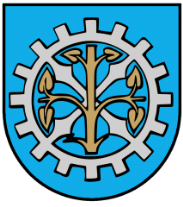 14-420 MŁYNARY, UL. WARSZAWSKA 6ATEL: 55 248-60-81, FAX: 55 248-60-38 E-MAIL: zwikmlynary@zwikm.euNIP: 5783129912 REGON: 369470228 
Młynary, dnia ……………………..  r. WNIOSKODAWCA………………………………………………(imię i nazwisko)………………………………………………(adres zamieszkania)………………………………………………………………………………………………(telefon kontaktowy)	WNIOSEK O WYDANIE ZAŚWIADCZENIA O JAKOŚCI WODYProszę o wydanie zaświadczenia o jakości wody pod względem bakteriologiczno-fizycznymdostarczanej do odbiorcy ………………………………………………………………………..i nieruchomości ………………………………………………………………………………….Zaświadczenie to jest niezbędne do przedłożenia ……………………………………………….……………………………………………………………………………………………………								………………………………………									(podpis odbiorcy usług)